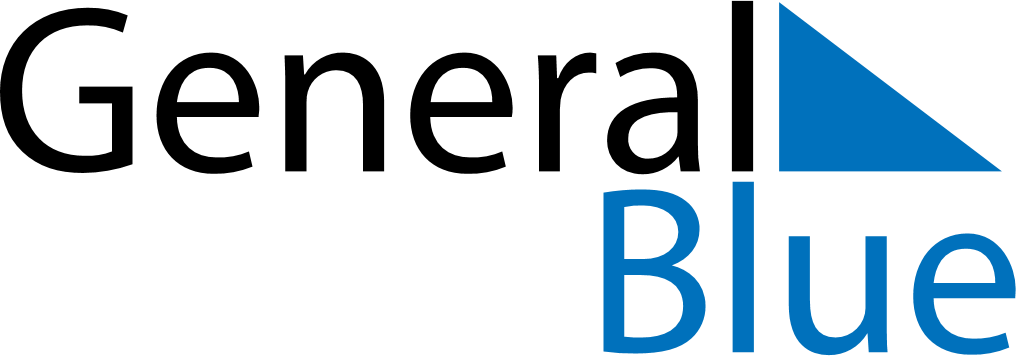 March 2024March 2024March 2024March 2024March 2024March 2024March 2024Renmark, South Australia, AustraliaRenmark, South Australia, AustraliaRenmark, South Australia, AustraliaRenmark, South Australia, AustraliaRenmark, South Australia, AustraliaRenmark, South Australia, AustraliaRenmark, South Australia, AustraliaSundayMondayMondayTuesdayWednesdayThursdayFridaySaturday12Sunrise: 6:54 AMSunset: 7:43 PMDaylight: 12 hours and 49 minutes.Sunrise: 6:55 AMSunset: 7:42 PMDaylight: 12 hours and 46 minutes.34456789Sunrise: 6:56 AMSunset: 7:41 PMDaylight: 12 hours and 44 minutes.Sunrise: 6:57 AMSunset: 7:40 PMDaylight: 12 hours and 42 minutes.Sunrise: 6:57 AMSunset: 7:40 PMDaylight: 12 hours and 42 minutes.Sunrise: 6:58 AMSunset: 7:38 PMDaylight: 12 hours and 40 minutes.Sunrise: 6:59 AMSunset: 7:37 PMDaylight: 12 hours and 38 minutes.Sunrise: 6:59 AMSunset: 7:36 PMDaylight: 12 hours and 36 minutes.Sunrise: 7:00 AMSunset: 7:34 PMDaylight: 12 hours and 34 minutes.Sunrise: 7:01 AMSunset: 7:33 PMDaylight: 12 hours and 31 minutes.1011111213141516Sunrise: 7:02 AMSunset: 7:32 PMDaylight: 12 hours and 29 minutes.Sunrise: 7:03 AMSunset: 7:30 PMDaylight: 12 hours and 27 minutes.Sunrise: 7:03 AMSunset: 7:30 PMDaylight: 12 hours and 27 minutes.Sunrise: 7:03 AMSunset: 7:29 PMDaylight: 12 hours and 25 minutes.Sunrise: 7:04 AMSunset: 7:28 PMDaylight: 12 hours and 23 minutes.Sunrise: 7:05 AMSunset: 7:26 PMDaylight: 12 hours and 21 minutes.Sunrise: 7:06 AMSunset: 7:25 PMDaylight: 12 hours and 19 minutes.Sunrise: 7:07 AMSunset: 7:24 PMDaylight: 12 hours and 16 minutes.1718181920212223Sunrise: 7:07 AMSunset: 7:22 PMDaylight: 12 hours and 14 minutes.Sunrise: 7:08 AMSunset: 7:21 PMDaylight: 12 hours and 12 minutes.Sunrise: 7:08 AMSunset: 7:21 PMDaylight: 12 hours and 12 minutes.Sunrise: 7:09 AMSunset: 7:19 PMDaylight: 12 hours and 10 minutes.Sunrise: 7:10 AMSunset: 7:18 PMDaylight: 12 hours and 8 minutes.Sunrise: 7:11 AMSunset: 7:17 PMDaylight: 12 hours and 6 minutes.Sunrise: 7:11 AMSunset: 7:15 PMDaylight: 12 hours and 4 minutes.Sunrise: 7:12 AMSunset: 7:14 PMDaylight: 12 hours and 1 minute.2425252627282930Sunrise: 7:13 AMSunset: 7:13 PMDaylight: 11 hours and 59 minutes.Sunrise: 7:14 AMSunset: 7:11 PMDaylight: 11 hours and 57 minutes.Sunrise: 7:14 AMSunset: 7:11 PMDaylight: 11 hours and 57 minutes.Sunrise: 7:14 AMSunset: 7:10 PMDaylight: 11 hours and 55 minutes.Sunrise: 7:15 AMSunset: 7:09 PMDaylight: 11 hours and 53 minutes.Sunrise: 7:16 AMSunset: 7:07 PMDaylight: 11 hours and 51 minutes.Sunrise: 7:17 AMSunset: 7:06 PMDaylight: 11 hours and 49 minutes.Sunrise: 7:17 AMSunset: 7:04 PMDaylight: 11 hours and 46 minutes.31Sunrise: 7:18 AMSunset: 7:03 PMDaylight: 11 hours and 44 minutes.